Департамент социального развития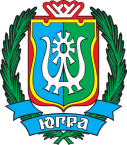 Ханты-Мансийского автономного округа - Югры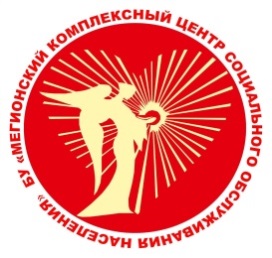 Публичный отчето развитии добровольчества (волонтерства) в 2020 году2020 г.ВведениеВ течение 2020 года бюджетным учреждением Ханты-Мансийского автономного округа – Югры «Мегионский комплексный центр социального обслуживания населения» (далее - учреждение) реализовывались следующие направления добровольческой деятельности:геронтоволонтёрское движение «Волонтёры серебряного возраста»;технология «Алло, волонтер!»;технология социальной работы «Добрососед»;оказание волонтерами социальной помощи на дому гражданам пожилого возраста;волонтёрско-наставническая работа с несовершеннолетними из семей, оказавшихся в трудной жизненной ситуации;корпоративное волонтерство.Целями добровольческой (волонтерской) деятельности учреждения являются:1) содействие оказанию добровольцами безвозмездной помощи нуждающимся людям;2) безвозмездное участие в общественно значимых мероприятиях с согласия их организаторов;3) помощь гражданам в овладении навыками социальной работы с различными целевыми группами и категориями населения;4) формирование гражданской позиции, самоорганизации, чувства социальной ответственности, солидарности, взаимопомощи и милосердия в обществе.Основная частьС 2016 года специалистами отделения социальной реабилитации и абилитации БУ «Мегионский комплексный центр социального обслуживания населения» реализуется программа "Волонтеры серебряного возраста", цель которой - создание условий для оказания помощи отдельным категориям граждан (получателям социальных услуг) гражданами пожилого возраста посредством организации работы геронтоволонтёрского движения «Волонтёры серебряного возраста», основными задачами является вовлечение активных пенсионеров в волонтерскую деятельность, осуществляющих добровольческую поддержку лиц пожилого возраста с целью повышения уровня жизни и психологической адаптации пожилых людей и инвалидов в социуме.Участники программы - 17 геронтоволонтеров, имеющих возможность и желание оказать посильную безвозмездную помощь наиболее уязвимой категории граждан – пенсионерам и инвалидам, тем самым внести свой вклад в развитие волонтерского движения в Ханты-Мансийском автономном округе - Югры.В ходе реализации программы с 2016 года организовано обучение на базе БУ «Ресурсный центр развития социального обслуживания» 6 специалистов, реализующих данное направление, и 5 геротноволонтеров, в том числе в 2020 году прошли обучение на семинаре «Волонтеры (начинающие): «Оказание помощи семьям, испытывающим трудности в воспитании детей» 2 специалиста и 2 «серебряных» волонтера.Кроме того, специалисты учреждения  провели обучающие занятия, практикумы и тренинги с волонтерами по следующим направлениям:- содействие в организации культурно-досуговых мероприятиях (занятия спортом, активный отдых и туризм);- содействие в оказании социально-психологических услуг (проведение индивидуальных бесед и консультаций, проведение тестирования по раннему выявлению старческой деменции);- оказание помощи семьям, испытывающим трудности в воспитании детей;- оказание помощи и поддержки одиноким гражданам пожилого возраста посредством телефонного общения с волонтерами.В результате проведенного обучения все волонтеры получили необходимые для работы с гражданами целевой группы знания и приобрели навыки, способствующие оказанию необходимой культурно-просветительской деятельности, бытовой, консультативной, социально-бытовой помощи пожилым людям и инвалидам, несовершеннолетним.На протяжении 2020 года деятельность волонтеров серебряного возраста была организована по двум направлениям. В рамках первого направления «Оказание помощи гражданам пожилого возраста и инвалидам, имеющим тяжёлые ограничения жизнедеятельности персональными помощниками» геронтоволонтеры организовывали культурно-досуговые, спортивно-оздоровительные мероприятия, социально значимые акции (концерты, выставки, экскурсии, конкурсы, поздравления с днем рождения граждан пожилого возраста и инвалидов); мероприятия, направленные на оказание социальной помощи (сопровождение, помощь в домашней работе, покупка и доставка продуктов, лекарств и т. п.); обучающие мероприятия (лекции, мастер-классы, семинары-практикумы и т. п.); оказывали психологическую помощь и поддержку; помощь в доставке инвалидов и престарелых на личном транспорте.В рамках данного направления в 2020 году проведено 33 культурно-досуговых, спортивно-оздоровительных мероприятия, социально значимых акций (концерты, выставки, экскурсии, ярмарки, конкурсы с участием добровольцев (с марта 2020 все мероприятия проводились в дистанционном режиме посредством групп в мессенджерах Viber, WhatsApp, платформы ZOOM):  - проведены празднования дней рождения для восьми получателей социальных услуг (за период январь-март); - организовано гражданам пожилого возраста и инвалидам  молодого возраста участие в проведении музыкальных занятий с получателями социальных услуг;- организованы концертные программы для получателей социальных услуг;- оказано содействие в посещении городских мероприятий «В кругу друзей», городских концертных программ (январь-март 2020 года), с марта по декабрь 2020 года организован просмотр  кинофильмов, онлайн посещение музеев дистанционно;- оказана помощь на дому в ведении домашнего хозяйства 5 инвалидам (в приготовлении пищи, в покупке продуктов, лекарств);- проведено 8 мастер-классов "Работа с бросовым материалом", "Изготовление сувениров" и др.;- проведено 5 акций: «Посылка солдату», «Песни Победы», «Добрый вторник», «Георгиевская лента», «Пошив тканевых масок для граждан пожилого возраста и инвалидов».В рамках данного направления серебряными волонтерами реализуется технология «Алло, волонтер», участниками которой являются  9 геронтоволонтеров и 47 граждан пожилого возраста и инвалидов, которыми дана положительная оценка технологии. В период  самоизоляции данная технология приобрела особо острую актуальность и востребованность.В целом, по сравнению с прошлым годом в 2020 году  количество оказанных услуг и помощи геронтоволонтерами уменьшилось по причине введения режима самоизоляции граждан пожилого возраста, однако многие мероприятия переведены в онлайн режим и успешно проводятся.Вторым направлением геронтоволонтерской деятельности является «Оказание «серебряными» волонтерами помощи семьям, испытывающим трудности в воспитании детей»: консультативная педагогическая и психологическая помощь, оказание добровольцами помощи детям в подготовке уроков и репетиторство. В течение 2020 года предоставлена помощь в подготовке домашнего задания  8 несовершеннолетним  из многодетных семей в рамках  консультативной педагогической помощи, с апреля 2020 года занятия проводились дистанционно.В рамках реализации программы «Волонтеры серебряного возраста» осуществляется сотрудничество с Местной религиозной организацией православный Приход храма в честь преподобномученницы великой княгини Елисаветы г. Мегиона Ханты-Мансийского автономного округа - Югры Тюменской области Ханты-Мансийской Епархии Русской Православной Церкви (Московский Патриархат).В целях развития геронтоволонтерского движения в учреждении разработаны буклеты, памятки по данному направлению, снят и опубликован на официальном сайте учреждения, на странице социальной сети «Одноклассники» фильм о волонтерском движении.В 2020 году геронтоволонтёр Борисенко Галина Васильевна заняла почётное III место в окружном конкурсе «Ты – лучший доброволец Югры», 15 геронтоволонтеров были поощрены Почетными грамотами на муниципальном уровне, 2 геронтоволонтера получили Благодарность от  главы города Мегиона, 2 «серебряных» волонтера занесены на городскую доску почёта «Я - ВОЛОНТЁР». 10 геронтоволонтеров приняли  участие в региональном форуме «серебряных» волонтёров «Молоды душой» 09 октября 2020 года и в «Форуме-фестивале волонтёрских (добровольческих) объединений  города Мегиона в 2020 году»  11 декабря 2020 года в режиме онлайн. Два геронтоволонтера приняли участие в онлайн-марафоне «Соцзавод», результатом участия стали 2 разработанные программы. На базе отделения социального сопровождения граждан реализуется с августа 2019 года технология социальной работы «Добрососед», целью которой является вовлечение граждан из числа соседей к участию в благотворительной деятельности, направленной на оказание помощи гражданам пожилого возраста и развитие соседского сообщества. Особое внимание уделяется одиноким гражданам пожилого возраста и семьям, состоящим из лиц пенсионного возраста.В реализации данной технологии участвует 22 волонтера. С каждым из них был проведен опрос, в ходе которого было выявлено, что 18 человек из них уже занимались волонтерской деятельностью, 4 - не имели такого опыта. 2 специалиста учреждения, курирующие реализацию технологии «Добрососед», и 4 добровольца прошли обучение в 2020 году на семинаре «Волонтеры (начинающие)» на базе БУ «Ресурсный центр развития социального обслуживания». В учреждении ведется реестр (база данных) граждан пожилого возраста, нуждающихся в помощи добровольцев, в котором собраны сведения о 92 гражданах. В 2020 году в рамках технологии «Добрососед» 47 гражданам пожилого возраста волонтерами была оказана следующая помощь:– бытовая (уборка помещения, покупка продуктов/лекарств, приготовление пищи и др.) 167 раз;– психологическая (в том числе беседы, подбадривание, поддержка и др.) оказана 104 раза;– содействие в оказании правовой помощи (в том числе разъяснения, оформление документов, написание писем, обращений и др.) 5 раз;–  сопровождение граждан пожилого возраста на прогулку, в больницу и в другие места  21 раз.Пожилые люди с большим удовольствием общаются с волонтерами и получают от них психологическую поддержку, что способствует  повышению их эмоционального фона. Также волонтеры стараются вовлекать в городские культурно-досуговые мероприятия пожилых граждан, способных по состоянию здоровья.В 2020 году благодаря волонтерам-добрососедям был реализован ряд акций:– сбор денежных средств и предметов первой необходимости для пожилых людей;– уборка территории ветеранам Великой Отечественной войны;– поздравления с праздничными датами совместно с Молодёжным городским советом при главе города и городским (добровольческим) движением ММАУ «Старт».С целью тиражирования добровольческого опыта и привлечения граждан к участию в реализации технологии «Добрососед» были задействованы такие информационные ресурсы, как городская  газета «Мегионские новости» (статья «Добрый сосед»), официальный сайт города Мегиона (статья «Неравнодушные мегионцы подключились к акции «Добрый сосед»), официальный сайт учреждения, страницы учреждения в социальный сетях.Дополнительно в мессенджере Viber создана  группа «Добрососед» (97 чел.), участники и специалисты которой взаимодействует с группой  «Добрый Мегион», организованной городским советом при главе города.Другим направлением волонтерской деятельности учреждения является  оказание социальной помощи на дому гражданам пожилого возраста, в том числе из числа ветеранов Великой Отечественной войны 1941-1945 годов, являющихся получателями социальных услуг специализированного отделения социально-медицинского обслуживания на дому граждан пожилого возраста и инвалидов с участием добровольцев:– ежедневная доставка на дом горячих обедов из «Социальной столовой» местной религиозной организации православного Прихода храма Покрова Божией Матери г. Мегиона Ханты-Мансийского автономного округа – Югры Тюменской области Ханты-Мансийской Епархии Русской Православной Церкви (Московский Патриархат). Охвачено 13 граждан пожилого возраста, в том числе 2 ветерана Великой Отечественной войны;– участие в акции «Подарки для пожилых людей» – группой мегионских волонтеров осуществляется формирование и вручение подарочных наборов к праздничным датам. Охвачено 15 граждан пожилого возраста.С  2017 года в отделении для несовершеннолетних «Социальный приют для детей» реализуется коррекционно-профилактическая программа организации волонтёрско-наставнической работы с несовершеннолетними из семей, оказавшихся в трудной жизненной ситуации «ДЕТИ – ДЕТЯМ!», целью которой является создание условий для взаимодействия несовершеннолетних отделения и их родителей  с привлечением волонтеров. Основные задачи программы – это привлечение волонтеров, в том числе из числа обучающихся образовательных учреждений города Мегиона и пгт. Высокого, к организации деятельности в отделении несовершеннолетних «Социальный приют для детей», организация проведения программных мероприятий, направленных на реализацию плана совместных мероприятий с волонтерами и несовершеннолетними комплексного центра, мотивация несовершеннолетних к самоорганизации в части познавательной, коммуникативной и социокультурной деятельности, привлечение родителей несовершеннолетних, зачисленных на социальное обслуживание, к совместным мероприятиям. Участниками программы являются несовершеннолетние из семей, оказавшихся в трудной жизненной ситуации, проживающие в отделении для несовершеннолетних «Социальный приют для детей», волонтеры из числа обучающихся образовательных учреждений города и пгт. Высокий и родители несовершеннолетних.Одним из инструментов в решении многих сложных проблем, стоящих перед несовершеннолетним и его семьей, выступает привлечение волонтеров для социализации несовершеннолетних из неблагополучных семей, которые, как правило, плохо социализированы, имеют ограниченный набор социальных ролей, низкий уровень самооценки, негативные установки поведения в обществе. Наиболее успешной является практика привлечения детей к волонтерской деятельности, так как они способны на равных осуществлять взаимодействие со сверстниками под чутким наставничеством взрослых. Волонтёрское движение даёт возможность как волонтерам, так и подопечным:- поделиться опытом общения и ведения социальных ролей;- максимально эффективно расширить собственную социокультурную деятельность;- расширить круг общения;- выработать ответственность как волонтера, так и подопечного перед младшими по возрасту, тем более, если он является единственным ребенком в семье;- привлечь к проблемам и интересам детей родителей и ближайшее окружение.Цель волонтерства в рамках программы «Дети - детям» – помочь встретиться подросткам, имеющим потенциал наставничества, которые хотят помогать, и подросткам, нуждающимся в дополнительной заботе и помощи, участии, в становлении гармоничной личности в подростковом возрасте.  3 наставника несовершеннолетних (специалисты отделения «Социальный приют для детей») прошли в 2020 году обучение на семинаре «Волонтёры (наставники): «Организация наставничества и волонтерской деятельности в работе с несовершеннолетними «группы риска», проведенном БУ «Ресурсный центр развития социального обслуживания».В 2020 году в рамках волонтерской деятельности 35 несовершеннолетних из отделения для несовершеннолетних «Социальный приют для детей» приняли участие в 126 мероприятиях, в том числе тренировочные (теоретические и практические) занятия с членами волонтерского отряда МБОУ «СОШ № 6», ММАУ «СТАРТ» и несовершеннолетними отделения для несовершеннолетних «Социальный приют для детей», направленные на знакомство волонтеров с детьми отделения, определение направлений в работе, совместная подготовка домашнего задания (ребята из школьного волонтерского отряда оказывают содействие несовершеннолетним отделения в подготовке домашнего задания по принципу «равный - равному»), приключенческий квест «Корпорация чудес», акция «Не ходите, дети, в Африку гулять!» (направлена на формирование бдительности родителей за досугом несовершеннолетних детей (распространение информационных буклетов), а также на формирование ответственного родительства), досуговые мероприятия, приуроченные к праздничным и памятным датам, социально-значимая акция «Отделение – наш дом, мы наведем порядок в нем!», Всероссийская акция «Ветеран живет рядом!» и многие другие.С целью тиражирования опыта по данному направлению добровольческой деятельности учреждения коррекционно-профилактическая программа организации волонтёрско-наставнической работы с несовершеннолетними из семей, оказавшихся в трудной жизненной ситуации «ДЕТИ – ДЕТЯМ!» была представлена на конкурс социально значимых проектов и успешных гражданских практик «Премия «Признание 2020»	в номинации «Милосердие без границ», получила положительную оценку экспертов платформы практик устойчивого развития «Смартека» и будет размещена на данной платформе.С целью развития корпоративного волонтерства учреждением разработана и внедрена на базе отделения социальной реабилитации и абилитации технология организации семейного отдыха для граждан пожилого возраста и членов их семей с привлечением корпоративных волонтеров учреждения, целью которой является создание условий для гармонизации внутрисемейных отношений и повышения качества жизни пожилых граждан  посредством привлечения корпоративных волонтеров. В выходной день работники учреждения организуют досуговые мероприятия, приуроченные к праздникам и памятным датам (День защитника Отечества, Международный женский день, День Пожилого людей и т.д.) для граждан пожилого возраста и членов их семей. Психологи отмечают высокую ценность совместного досуга семьи пожилого человека.В реализации технологии в 2020 году приняли участие 14 получателей социальных услуг и 4 законных представителя. С января по март 2020 года проведено 56 индивидуальных занятий, 4 групповых мероприятия «Рождество», «День защитника Отечества», «Весна идет – весне дорогу», «День именинников». Результатом реализации технологии является улучшение  психо-эмоционального состояния получателей социальных услуг,  в «Книге отзывов и предложений» имеются положительные отзывы участников по реализации технологии. Кроме того, в 2020 году в период распространения новой коронавирусной инфекции работники учреждения стали волонтерами по приобретению и доставке продуктов пожилым гражданам, находящимся на самоизоляции. 20 работников учреждения зарегистрированы на сайте добро.ру  для предоставления волонтерских услуг (автоволонтер – 7 человек, компьютерная помощь – 4 человека, оказание психологической помощи – 3 человека, ассистент мероприятия - 6 человек) и принимают активное участие в реализации проектов, заявленных на сайте, в том числе в  марафоне «#МЫВМЕСТЕ», приуроченном к празднованию Дня добровольца России. Работниками учреждения реализована в 2020 году очень востребованная практика по предоставлению услуг по стрижке волонтером-парикмахером: организована помощь в стрижке 12 инвалидов, 15 граждан пожилого возраста, неспособных к передвижению, 15 несовершеннолетних из многодетных семей. Данная услуга предоставлялась на дому с соблюдением всех мер санитарно-гигиенической безопасности. Опыт организации волонтерской деятельности учреждения представлен на окружном и всероссийском уровне:- выступление «Организация волонтерской деятельности в БУ «Мегионский комплексный центр социального обслуживания населения» на информационно-дискуссионной площадке на тему: «Деятельность волонтеров «серебряного» возраста в учреждениях социального обслуживания ХМАО-Югры» (27.08.2020);- статья «Организация волонтерской деятельности как технология социализации неполных отцовских семей» приняла участие во II Всероссийском конкурсе статей «Золотое перо» социальных служб России – 2020» (сертификат участника, публикация статьи в журнале «Социальное обслуживание» или «Работник социальной службы»).С целью популяризации и развития волонтерского движения и привлечения новых добровольцев к проектам учреждения размещаются публикации в муниципальных СМИ города Мегиона (газета «Мегионские новости», официальный сайт администрации города Мегиона), на официальной сайте учреждения и на страницах в социальных сетях учреждения. Заключение В 2020 году добровольческие практики в учреждении успешно развивались. Геронтоволонтерское движение укрепляется  в городе Мегионе, «серебряные» волонтеры имеют наработанный опыт добровольческой деятельности. В перспективе планируется привлечение к волонтерскому движению получателей социальных услуг отделения социальной реабилитации и абилитации, реализация программ, представленных на онлайн-марафоне «Соцзавод», оказание добровольческих услуг в общественных организациях: - Городская общественная организация ветеранов (пенсионеров) Войны, труда, Вооруженных сил и правоохранительных органов:- Городская общественная организация «Культурно-спортивного общества инвалидов «Росиночка» г. Мегиона ХМАО;- Мегионская городская организация Общероссийской общественной организации «Всероссийское общество инвалидов»;- Городская общественная организация «Общество неработающих пенсионеров».Одним из перспективных направлений развития добровольческой деятельности учреждения в 2021 году является разработка и внедрение технологии «Мобильный парикмахер» по предоставлению парикмахерских услуг маломобильным гражданам пожилого возраста и инвалидам на дому парикмахером-волонтером.Кроме того, на базе специализированного отделения социально-медицинского обслуживания на дому граждан пожилого возраста и инвалидов планируется внедрить инновационную технологию по оказанию квалифицированной помощи  «Компьютерная грамотность для пожилых на дому», в рамках которой волонтер будет обучать в домашних условиях  пожилых граждан и инвалидов пользованию цифровыми устройствами (компьютер, ноутбук, планшет, мобильный телефон), пользованию интернет-сервисами, правилам работы в социальных сетях, мессенджерах, получению услуг на портале Госуслуг, Пенсионного фонда РФ и другими полезными приложениями.Контактные данные учреждения социального обслуживанияДиректор учреждениясоциального обслуживанияРоссийская Федерация, Ханты-Мансийскийавтономный округ – Югра, улица А.М. Кузьмина, дом 40город Мегион, 628680, Megkcson@admhmao.ruофициальный сайт:	http://gar86.tmweb.ru/социальные сети:https://ok.ru/bumegionskhttps://vk.com/megkcsonhttps://www.instagram.com/megktsson/https://ru--ru.facebook.com/groups/Качур Наталья ВикторовнаОтветственный за развитие добровольчества (волонтерства)Полтанова Нина ВикторовнаФедосеев Алексей ВикторовичКоординатор развития добровольчества (волонтерства)Балюк Любовь ВладимировнаФомичева Дарья ВячеславовнаМитякина Елена ГеннадьевнаШафикова Олеся АлександровнаФадеева Анна Александровна